Планируемые результаты изучения права в 11 классе на базовом уровне.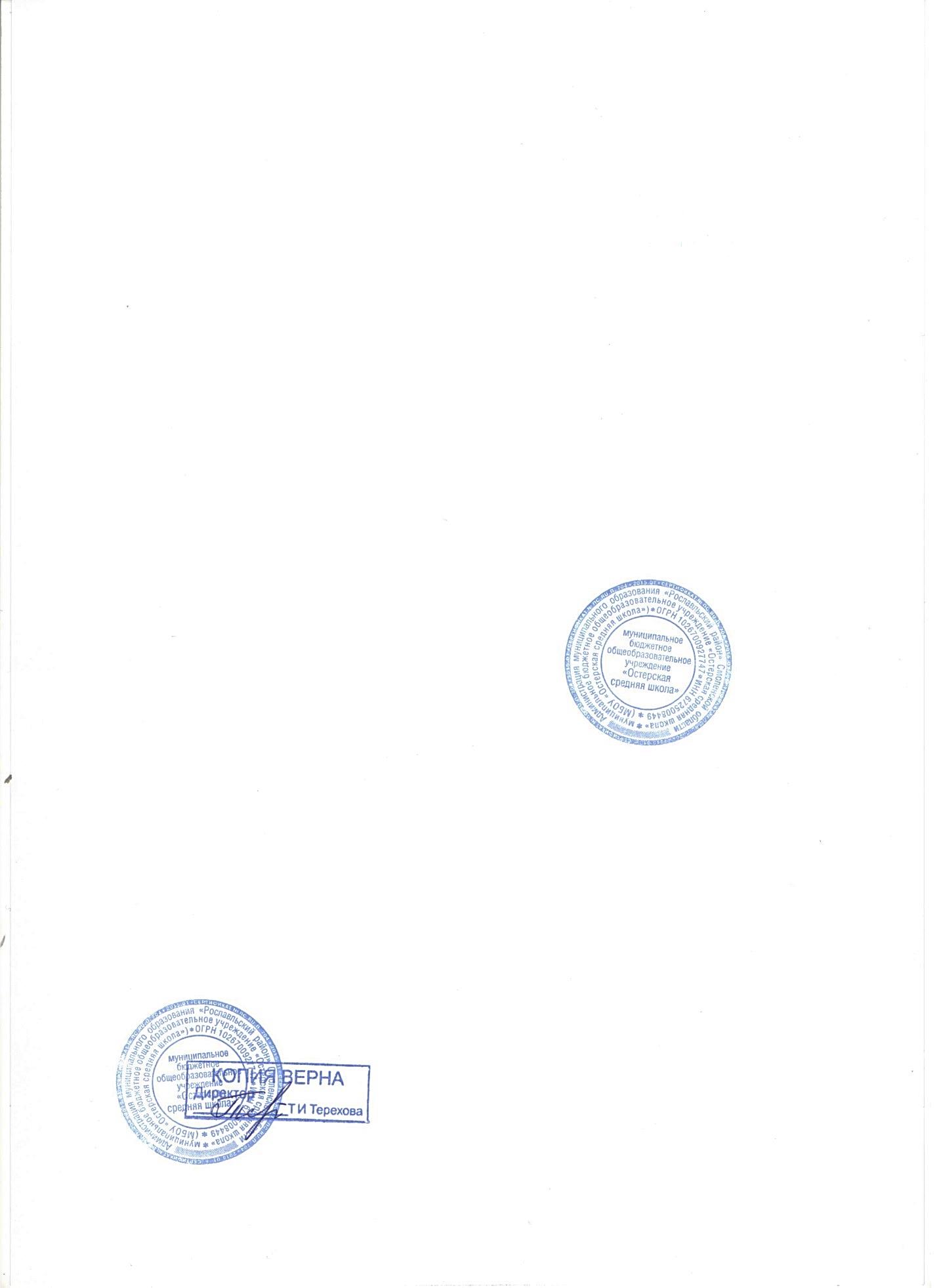 Изучение права на базовом уровне среднего (полного) общего образования направлено на достижение следующих целей:- развитие личности, направленное на формирование правосознания и правовой культуры, социально - правовой активности, внутренней убежденности в необходимости соблюдения норм права, на осознание себя полноправным членом общества, имеющим гарантированные законом права и свободы;- воспитание гражданской ответственности и чувства собственного достоинства, уважения к правам и свободам другого человека;- освоение знаний об основных принципах, нормах и институтах права, возможностях правовой системы России;- овладение умениями, необходимыми для применения освоенных знаний и способов деятельности с целью реализации и защиты прав и законных интересов личности содействия поддержанию правопорядка в обществе- формирование способности и готовности к самостоятельному принятию правовых решений, сознательному и ответственному действию в сфере отношений, урегулированных норм.В результате изучения права на базовом м уровне ученик должензнать/пониматьсистему и структуру права, современные правовые системы; общие правила применения права; содержание прав и свобод человека; понятие и принципы правосудия; органы и способы международно-правовой защиты прав человека; основные юридические профессии;уметьхарактеризовать: право как элемент культуры общества; систему законодательства; основные отрасли права; систему конституционных прав и свобод человека и гражданина; механизм реализации и защиты; избирательный и законодательный процессы в России; принципы организации и деятельности органов государственной власти; порядок рассмотрения гражданских, трудовых, административно-правовых споров; порядок заключения и расторжения трудовых договоров; формы социальной защиты и социального обеспечения; порядок получения платных образовательных услуг;объяснять: происхождение государства и права, их взаимосвязь; механизм правового регулирования; содержание основных понятий и категорий базовых отраслей права; содержание прав, обязанностей и ответственности гражданина как участника конкретных правоотношений (избирателя, налогоплательщика, военнообязанного, работника, потребителя, супруга, абитуриента); особенности правоотношений, регулируемых публичным и частным правом;различать: формы (источники) права, субъектов права; виды судопроизводства; основания и порядок назначения наказания; полномочия органов внутренних дел, прокуратуры, адвоката, нотариуса, международных органов защиты прав человека; объекты гражданского оборота; организационно-правовые формы предпринимательской деятельности; имущественные и неимущественные права и способы их защиты; отдельные виды гражданско-правовых договоров;приводить примеры: различных видов правоотношений, правонарушений, ответственности; гарантий реализации основных конституционных прав; экологических правонарушений и ответственности за причинение вреда окружающей среде; общепризнанных принципов и норм международного права; правоприменительной практики;использовать приобретенные знания и умения в практической деятельности и повседневной жизни для:поиска, анализа, интерпретации и использования правовой информации;анализа текстов законодательных актов, норм права с точки зрения конкретных условий их реализации;изложения и аргументации собственных суждений о происходящих событиях и явлениях с точки зрения права; применения правил (норм) отношений, направленных на согласование интересов различных сторон (на заданных примерах); осуществления учебных исследований и проектов по правовой тематике;выбора соответствующих закону форм поведения и действий в типичных жизненных ситуациях, урегулированных правом; определения способов реализации прав и свобод, а также защиты нарушенных прав; способы и порядок разрешения споров; обращения в надлежащие органы за квалифицированной юридической помощью.Содержание учебного предмета.Вводный урок. Роль права в жизни человека и общества. Раздел 1. Гражданское право. Гражданское право как отрасль российского права.Гражданское право. Источники гражданского права. Имущественные отношения. Личные неимущественные отношения. Гражданские правоотношения. Принципы гражданских правоотношений. Виды субъектов гражданских прав. Коммерческая тайна.Субъекты гражданско-правовых отношений.Субъекты гражданских правоотношений. Виды субъектов гражданских правоотношений. Физическое лицо как субъект права. Гражданская правоспособность. Гражданская дееспособность. Полная дееспособность.Юридическое лицо как субъект права. Коммерческие организации. Некоммерческие организации. Формы Юридических лиц.Понятие и сущность договоров. Виды договоровПонятие договора и его содержание. Виды договора. Порядок заключения, изменения и расторжения договоров. Отдельные виды обязательств.Право собственности и его виды.Понятие права собственности. Основания возникновения права интеллектуальной собственности. Авторское право. Патентное право. Право охраны средств индивидуализации участников гражданского оборота. Право охраны нетрадиционных объектов интеллектуальной собственности.Общая собственность и порядок защиты права собственности.Понятие общей собственности. Защита прав собственности. Защита чести, достоинства и деловой репутации.Защита неимущественных прав.Понятие гражданско-правовой ответственности. Виды гражданско-правовой ответственности.Гражданско-правовая ответственность и способы защиты гражданских прав.Способы защиты гражданских прав.Предпринимательство и предпринимательское право.Предпринимательство и предпринимательское право.Организационно-правовые формы предпринимательской деятельности.Организационно-правовые формы предпринимательской деятельности. Хозяйственные товарищества. Хозяйственные общества. Производственный кооператив (артель). Унитарное предприятие.Правовое регулирование защиты предпринимательской деятельности и прав предпринимателей.Правовое регулирование защиты предпринимательской деятельности и прав предпринимателей.Права потребителей. Защита прав потребителей.Права потребителей. Защита прав потребителей при заключении договоров и оказании услуг. Сроки предъявления претензий.Наследственное право.Понятие и сущность наследования. Правила наследования на основании завещания. Формы завещания. Наследование по закону.Раздел 2. Семейное право. Правовые нормы института брака.Порядок заключения брака. Расторжение брака. Имущественные и личные неимущественные права супругов, выраженные в законе. Договорной режим имущества супругов.Родители и дети: правовые основы взаимоотношений.Родители и дети: правовые основы взаимоотношений. Алиментные обязательства.Раздел 3. Жилищное право. Жилищные правоотношения.Жилищные правоотношения. Реализация гражданами права на жильё.Раздел 4. Трудовое право. Трудовое право в жизни людей.Понятие трудового права. Принципы и источники трудового права. Коллективный договор. Трудовое соглашение. Занятость и безработица.Занятость и трудоустройство. Порядок взаимоотношений работников и работодателей.Занятость и трудоустройство. Порядок взаимоотношений работников и работодателей. Трудовой договор. Гарантии при приёме на работу. Порядок и условия трудового договора. Расторжение трудового договора по инициативе работодателя.Правовое регулирование труда несовершеннолетних.Льготы, гарантии компенсации, предусмотренные трудовым законодательством.Правовое регулирование труда несовершеннолетних. Льготы, гарантии и компенсации, предусмотренные трудовым законодательством для несовершеннолетних.Раздел 5. Административное право и административный процесс. Административное право и административные правоотношения.Административное право и административные правоотношения. Особенности административного права. Административные правоотношения.Административные правонарушения и административная ответственность.Понятие административного правонарушения. Административная ответственность. Меры административного наказания. Производство по делам об административных правонарушениях.Как разрешить административный спор? Производство по делам об административных правонарушениях.Раздел 6. Уголовное право и уголовный процесс. Понятие и сущность уголовного права.Понятие уголовного права. Принципы уголовного права. Действие уголовных законов.Основные виды преступлений.Понятие преступления. Основные виды преступлений. Уголовная ответственность и наказание.Уголовная ответственность и наказание.Уголовная ответственность несовершеннолетних.Уголовный процесс. Особенности процесса по делам несовершеннолетних.Уголовный процесс. Особенности уголовного процесса по делам несовершеннолетних.Уголовное право и уголовный процесс.Защита от преступления. Права обвиняемого, потерпевшего, свидетеля. Уголовное судопроизводство.Раздел 7. Правовое регулирование в различных сферах общественной жизни.Пенсионная система и страхование.Экологическое право. Экологические правонарушения и юридическая ответственность.Правовое регулирование отношений в области образования. Права и обязанности Урок обобщения по теме.Раздел 8. Международное право.Международное право как основа взаимоотношений государств.Понятие международного права. Источники и принципы международного права. Субъекты международного права.Международная защита прав человека.Международная защита прав человека в условиях мирного и военного времени.Международное гуманитарное право и права человекаПравозащитные организации и развитие системы прав человека. Европейский суд по правам человека. Международная защита прав детей. Международные споры и международная ответственность.Международное гуманитарное право и права человека.Уроки итогового повторения и обобщения.Промежуточная аттестация (тестовая работа).Тематическое планирование учебного материала.Календарно - тематическое планирование  материала по праву для 11 класса.№ п/пРазделыКоличество часов в рабочей программе1.Введение.12.Гражданское право.123.Семейное право.34.Жилищное право.15.Трудовое право.46.Административное право и административный процесс.37.Уголовное право и уголовный процесс.58.Правовое регулирование в различных сферах общественной жизни.29.Международное право.110.Промежуточная аттестация. Итоговое повторение и обобщение. Итоги курса.2Итого34№ урокаНазвание раздела и темыДата проведения по плану/ факт.Дата проведения по плану/ факт.Примечание(описание причин корректировки дат)Введение. Понятие и источники гражданского права.06.09Гражданская правоспособность и дееспособность. Гражданские права несовершеннолетних.13.09Предпринимательство. Юридические лица. Формы предпринимательства.20.09Право собственности.27.09Наследование. Страхование.04.10Обязательственное право. Сделки. Договоры.11.10Защита материальных и нематериальных прав. Возмещение вреда.18.10Финансовое и налоговое право. Налоговые органы. Аудит.25.10Виды налогов.08.11Виды налогов.15.11Ответственность за уклонение от уплаты налогов.22.11Налоги с физических лиц.29.11Налогообложение юридических лиц.06.12Повторительно-обобщающий урок.13.12Понятие и источники семейного права20.12Брак, условия его заключения и расторжения.27.12Права и обязанности супругов.10.01Права и обязанности родителей и детей. Усыновление, опека (попечительство).17.01Понятие и источники трудового права.24.01Коллективный договор. Трудовой договор.31.01Рабочее время и время отдыха.07.02Оплата труда. Охрана труда.14.02Трудовые споры. Ответственность по трудовому праву.21.02Понятие и источники административного права. Административные правонарушения.28.02Административные наказания.06.03Понятие и источники уголовного права13.03Понятие, признаки и состав преступления.20.03Виды преступлений.03.04Уголовная ответственность и наказание. Уголовная ответственность несовершеннолетних.10.04Гражданское процессуальное право (гражданский процесс).17.04Особенности уголовного судопроизводства.24.04Промежуточная аттестация (тестовая работа)08.05Итоговое повторение по курсу.15.05Итоги курса.22.05